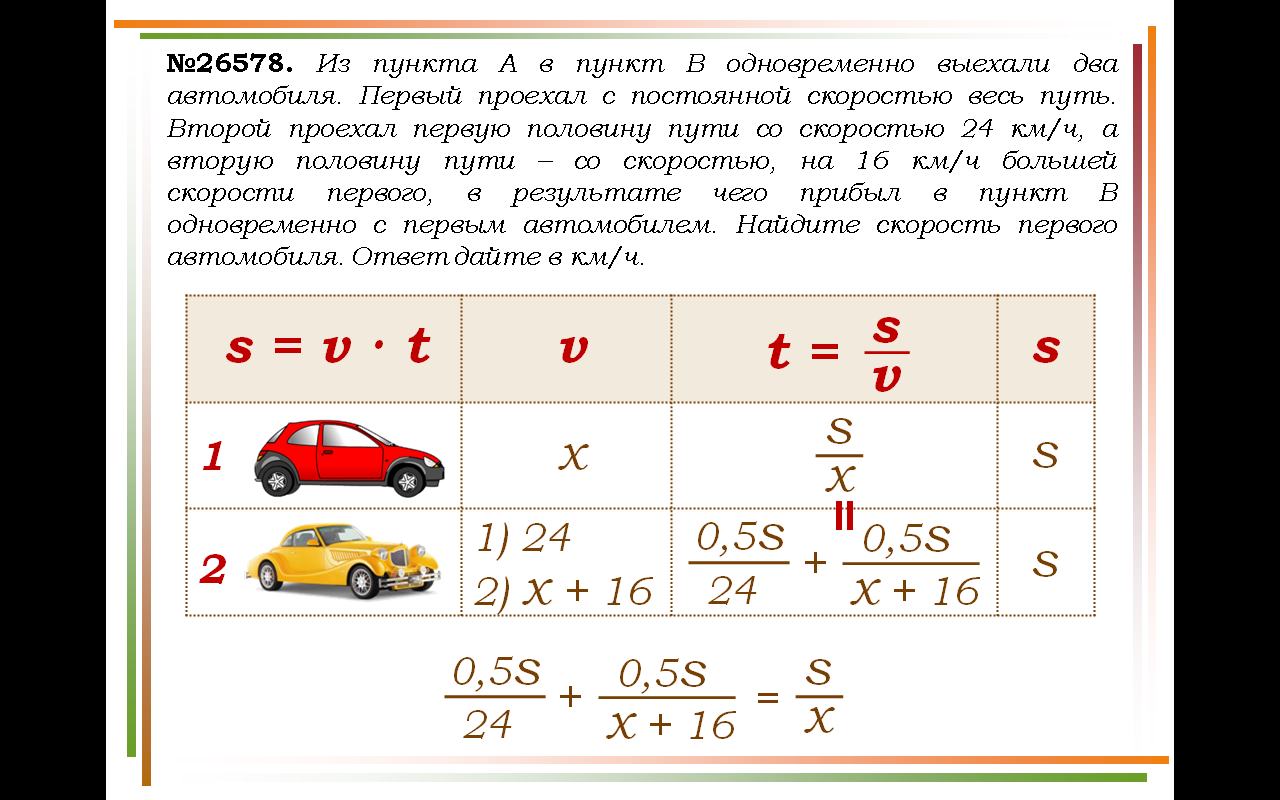 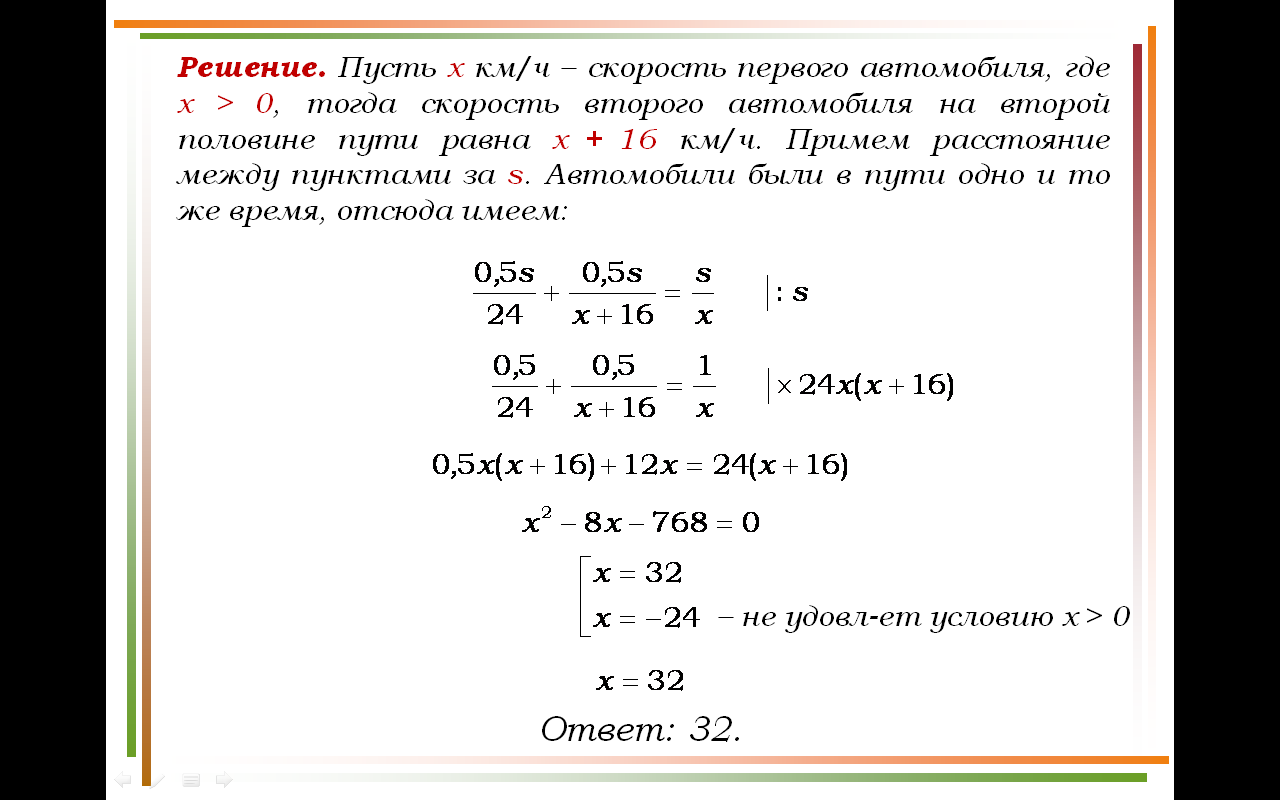 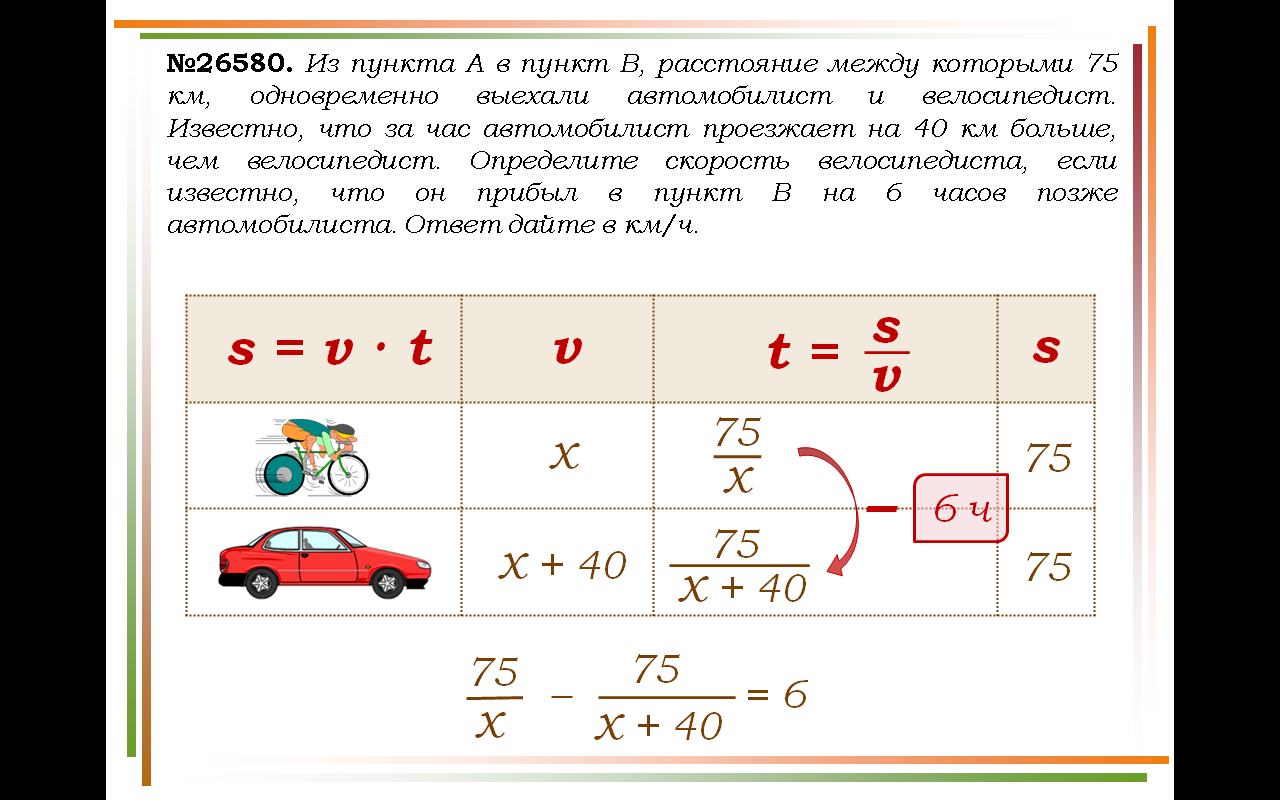 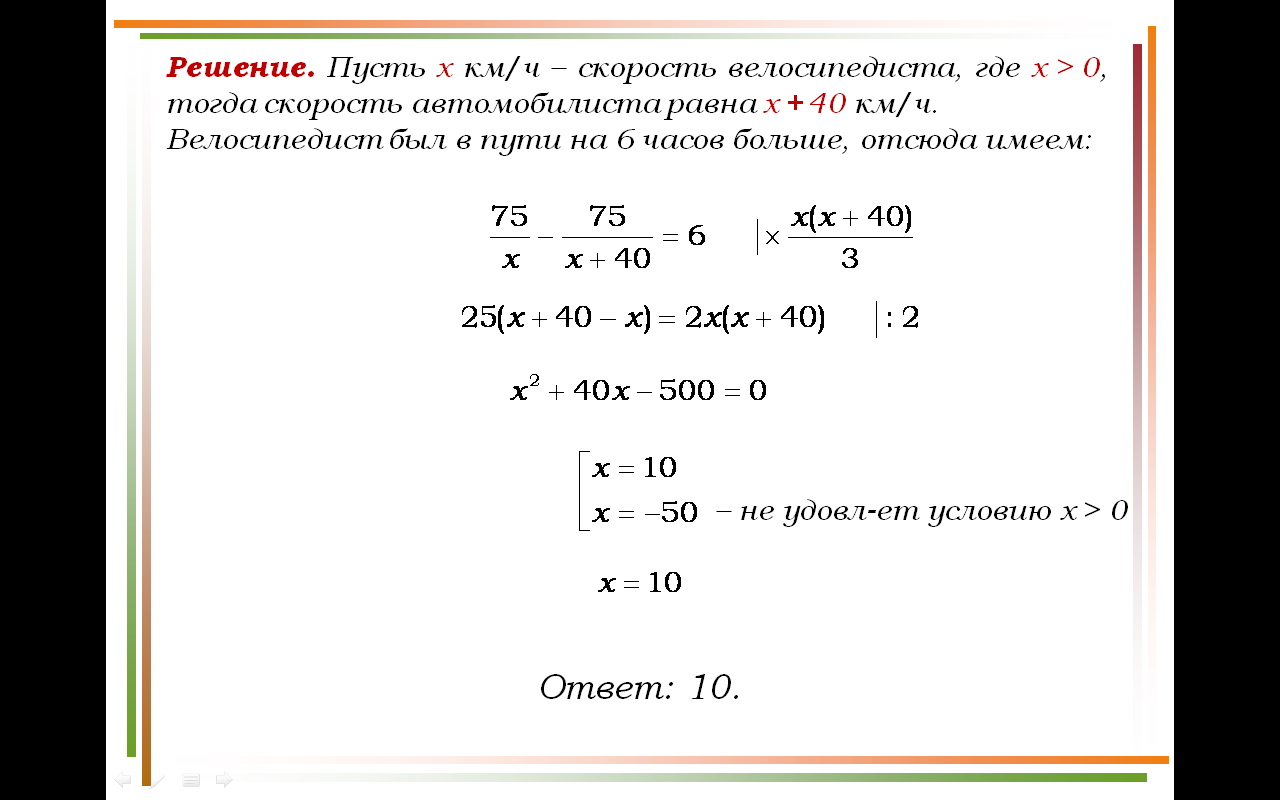 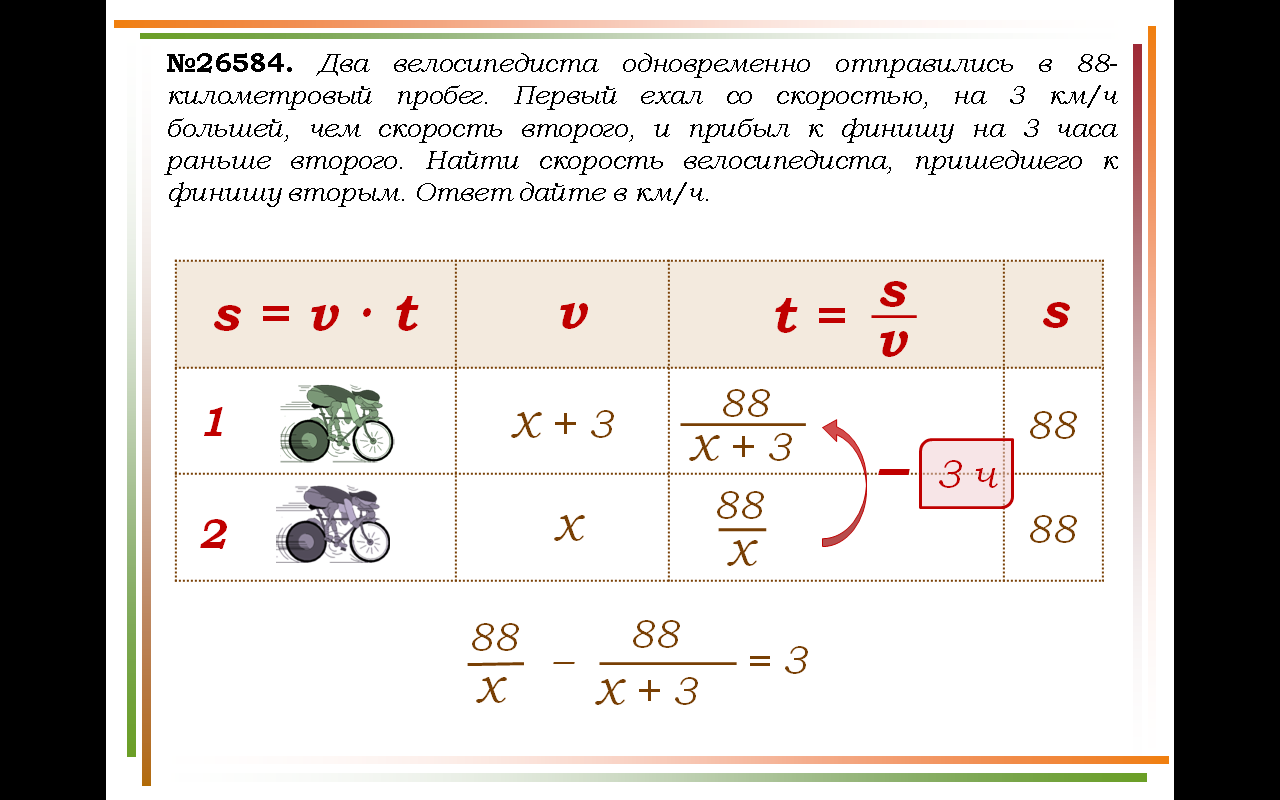 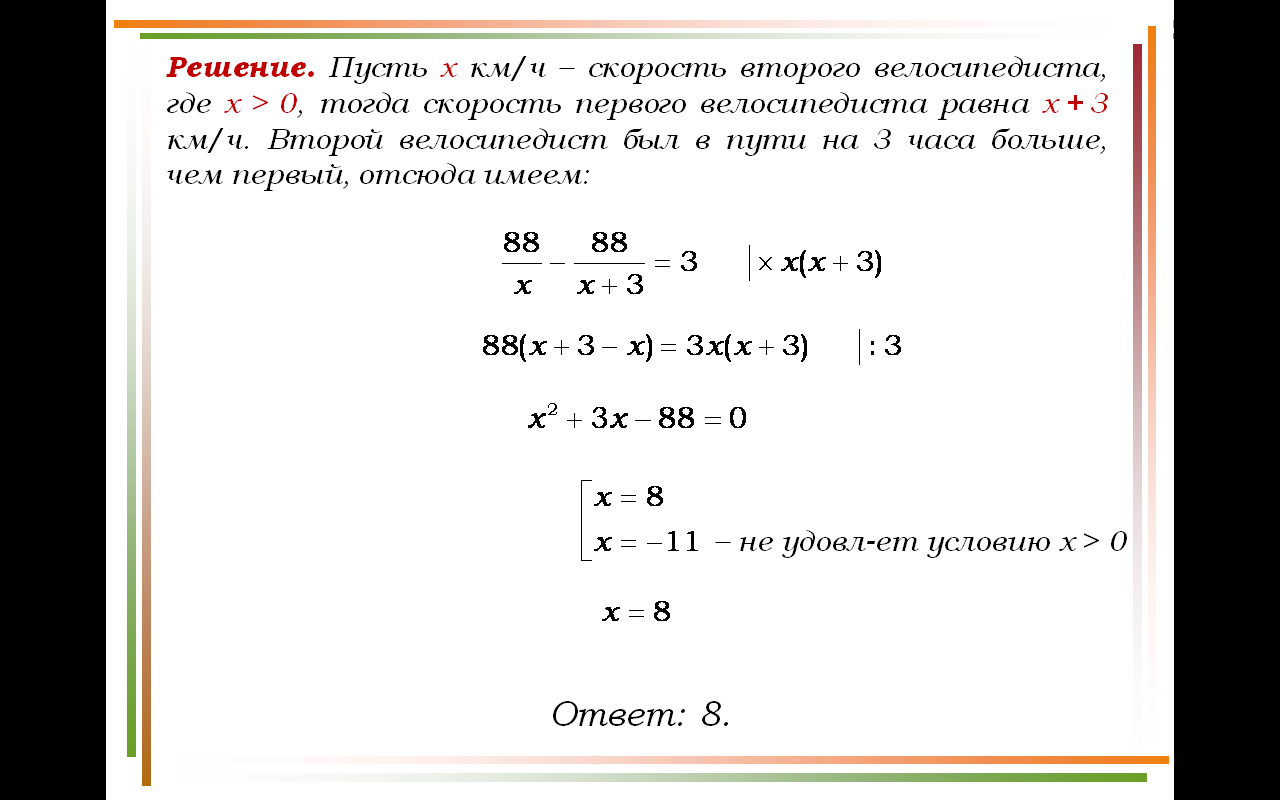 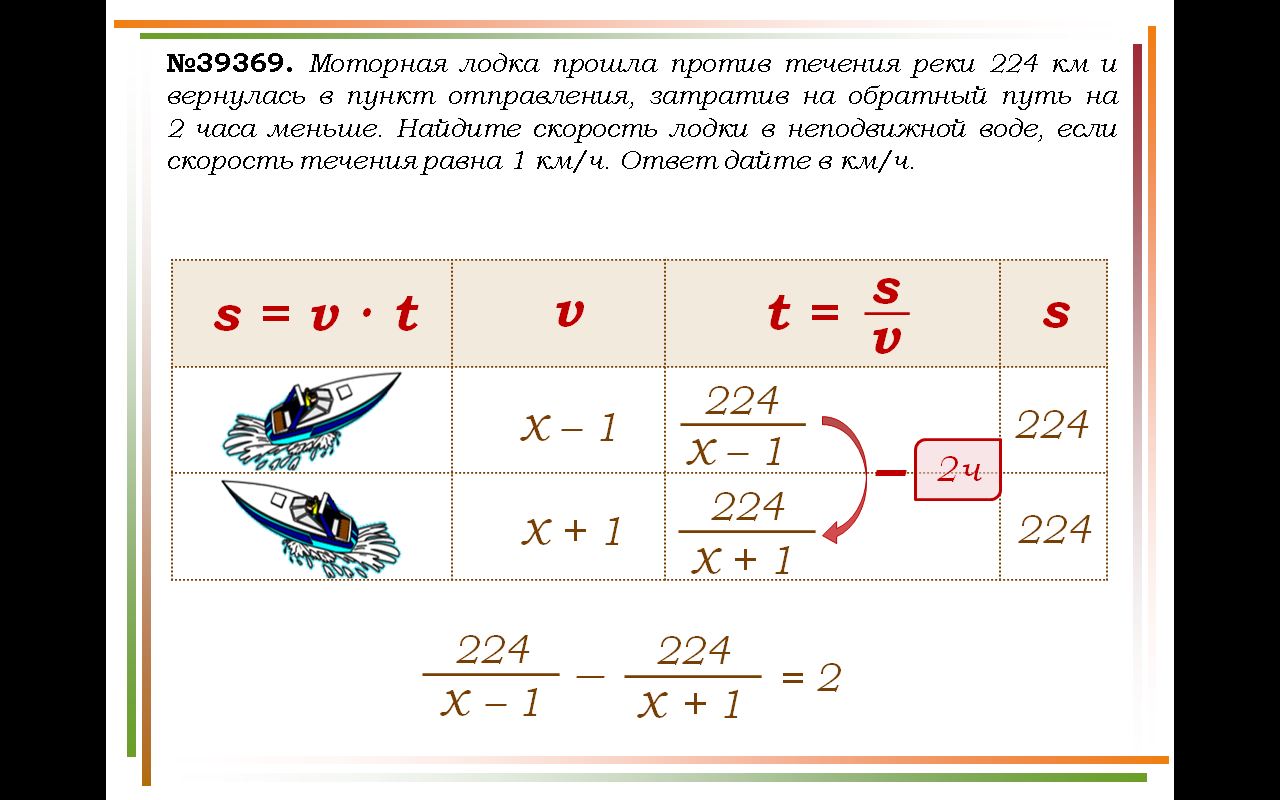 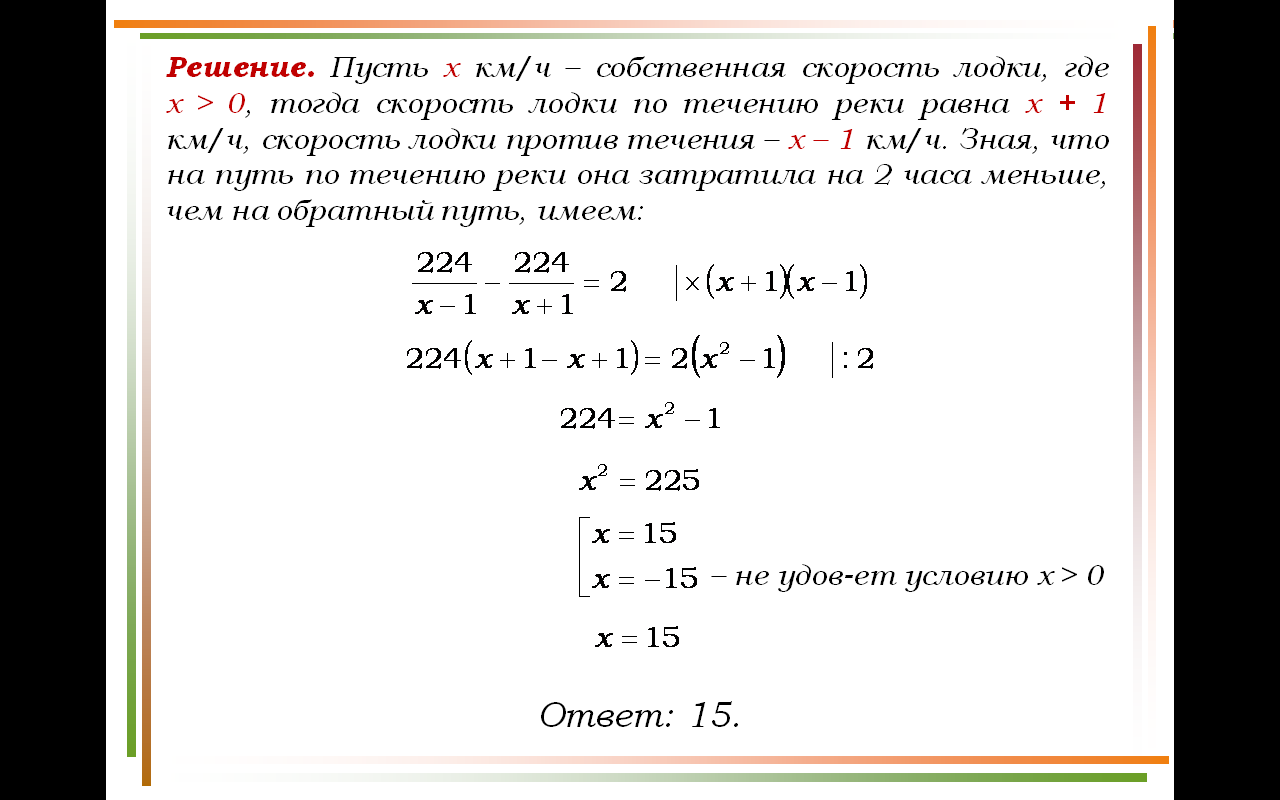 \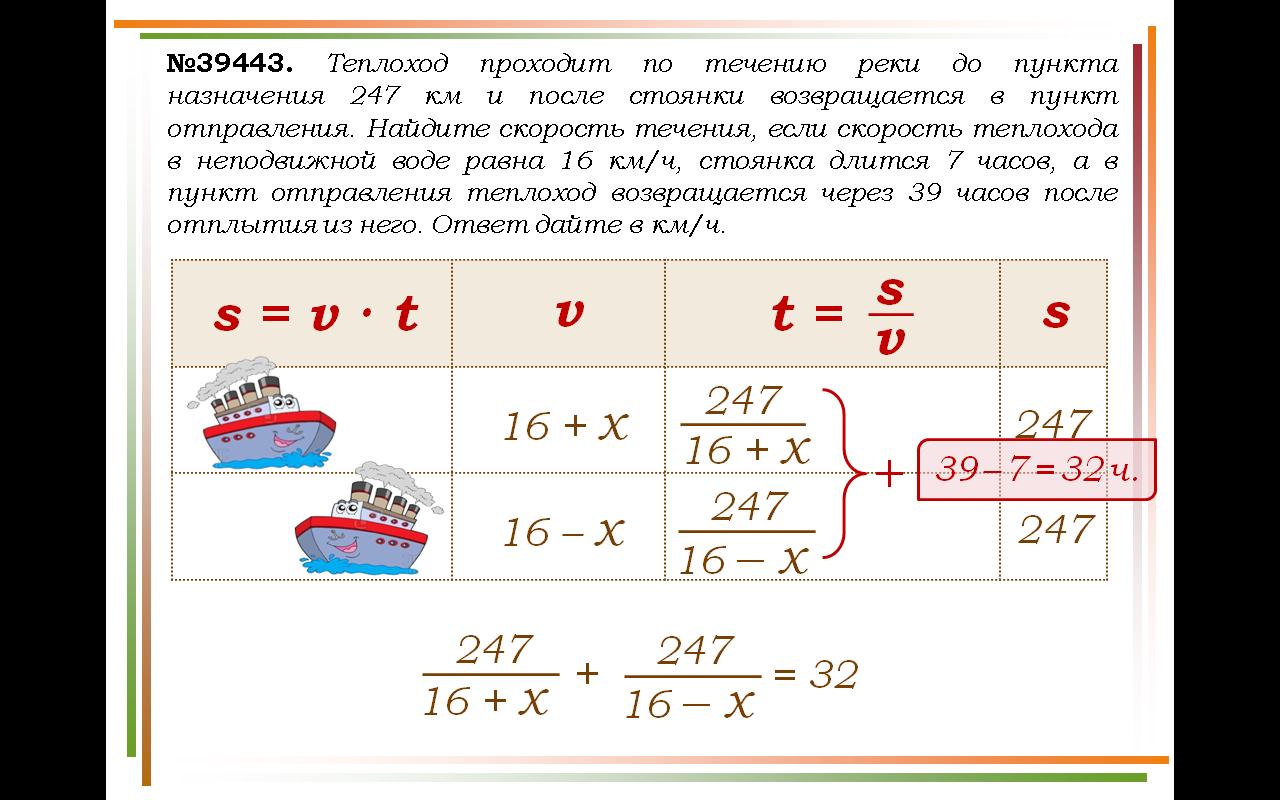 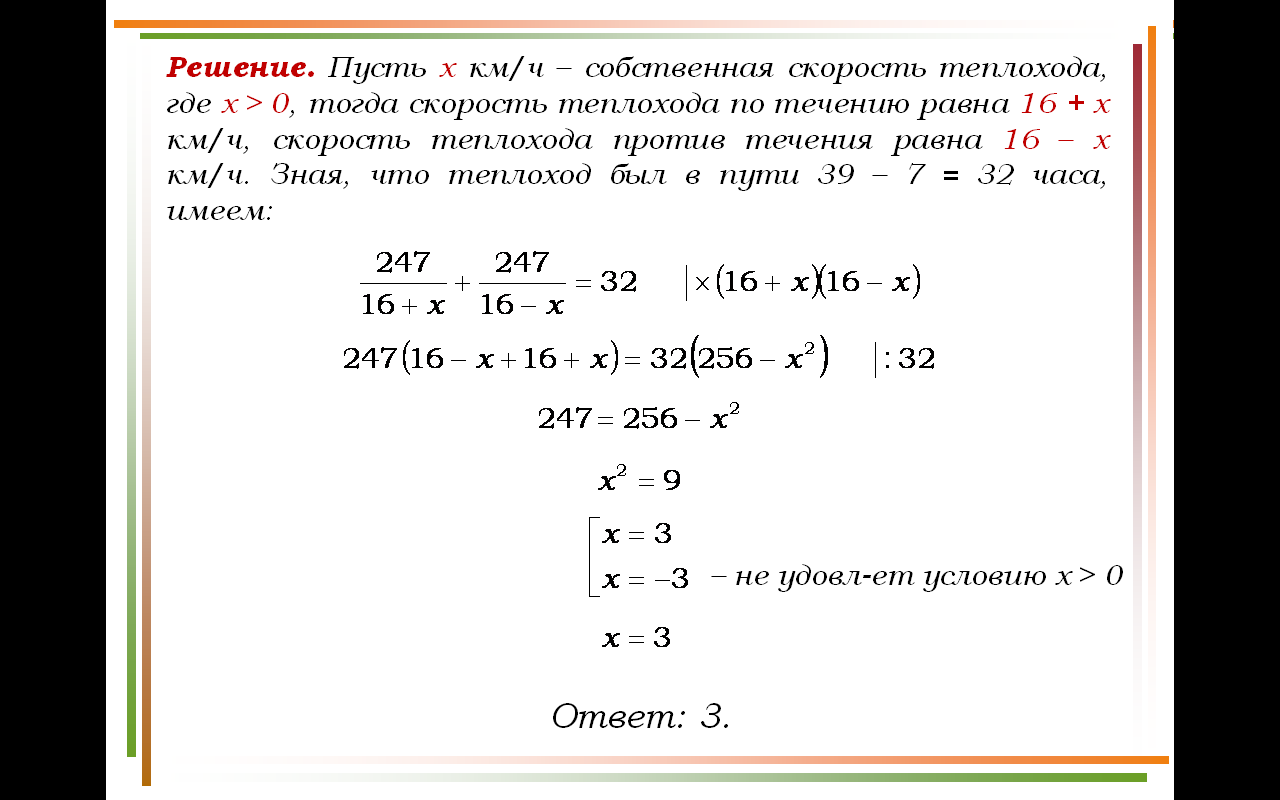 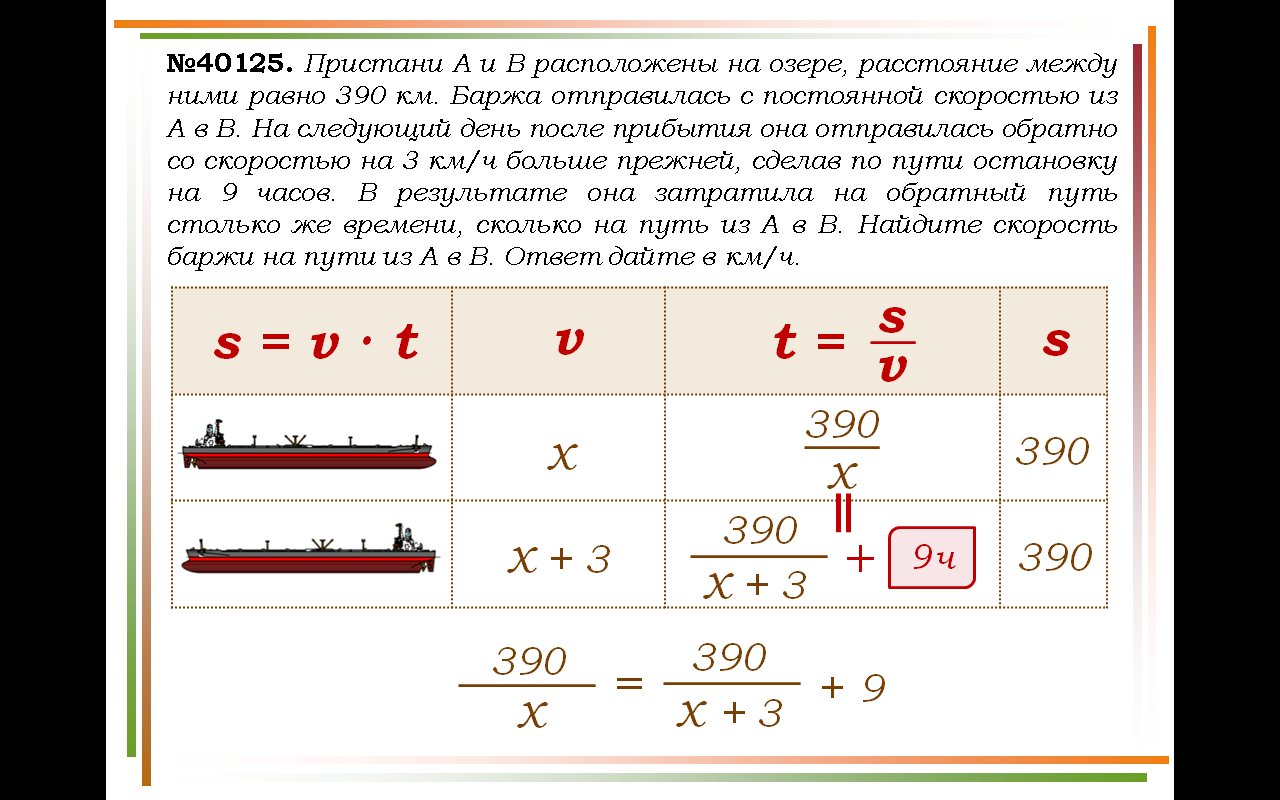 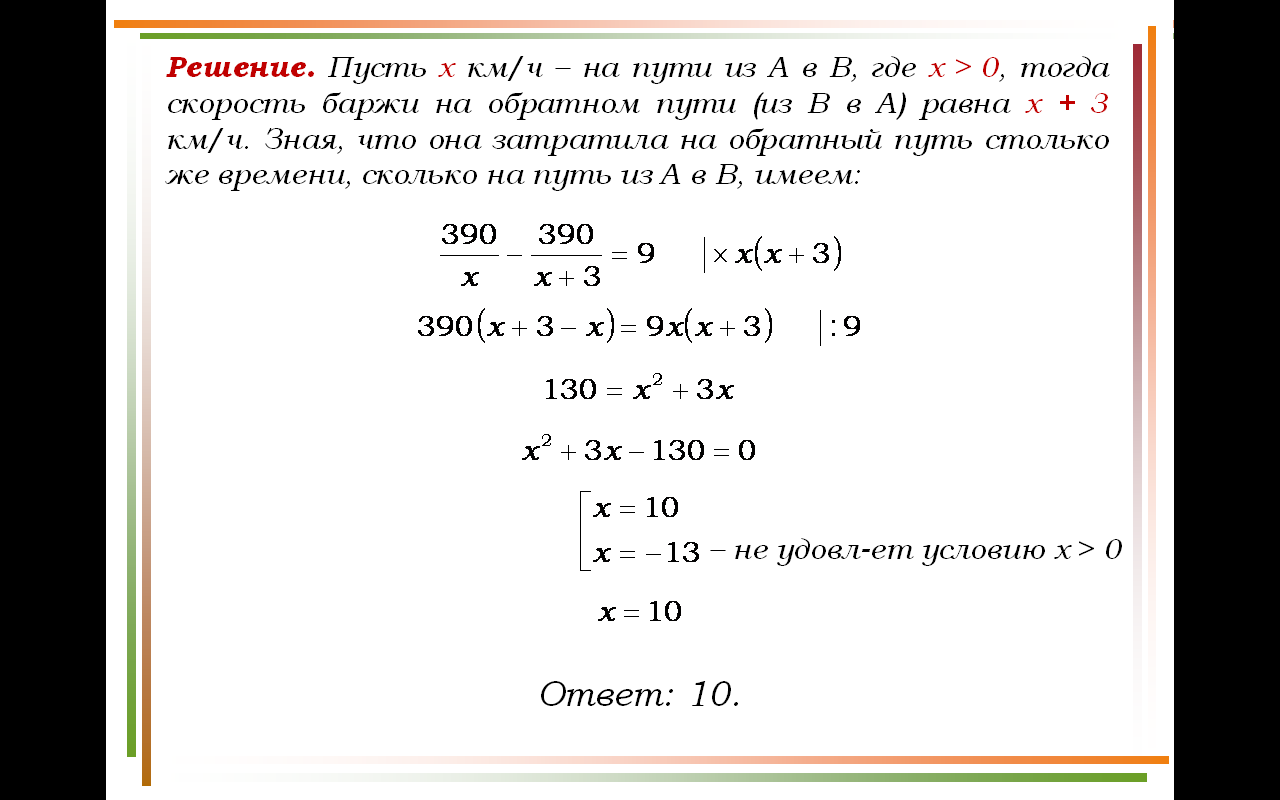 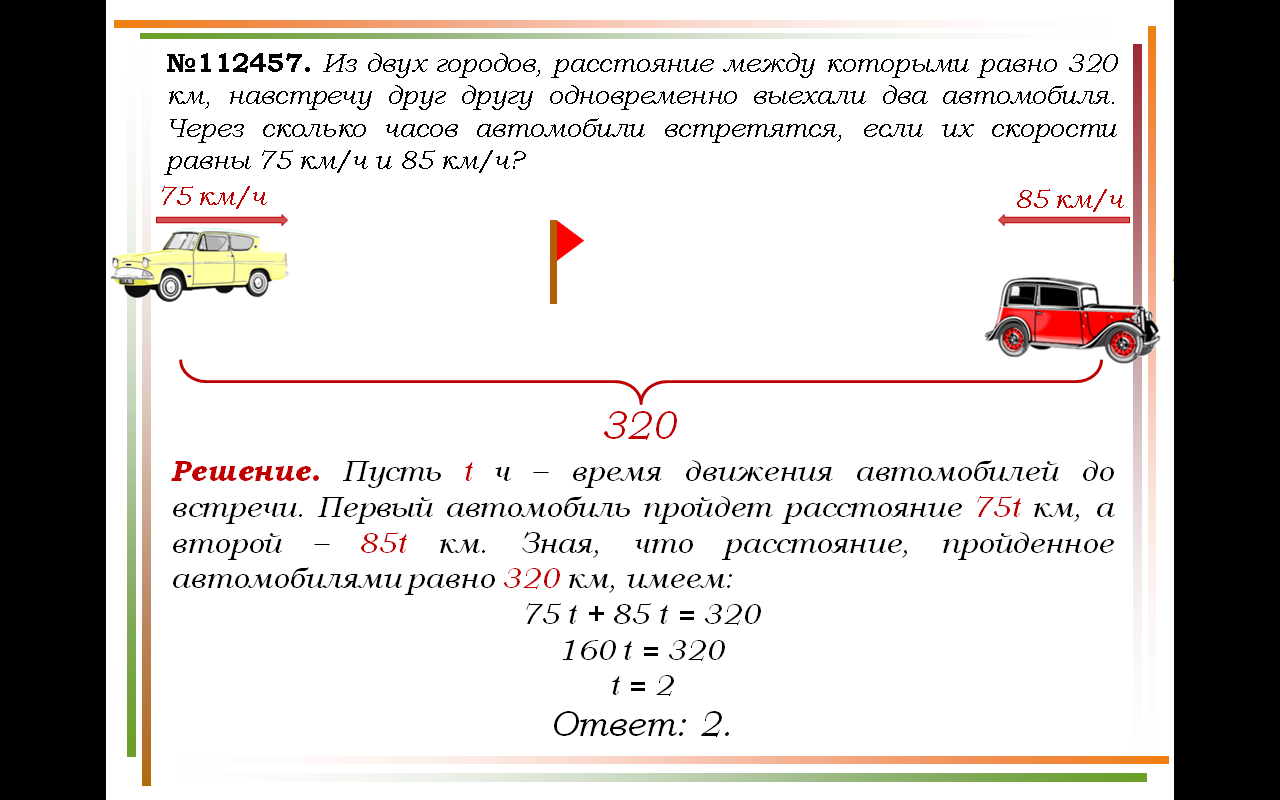 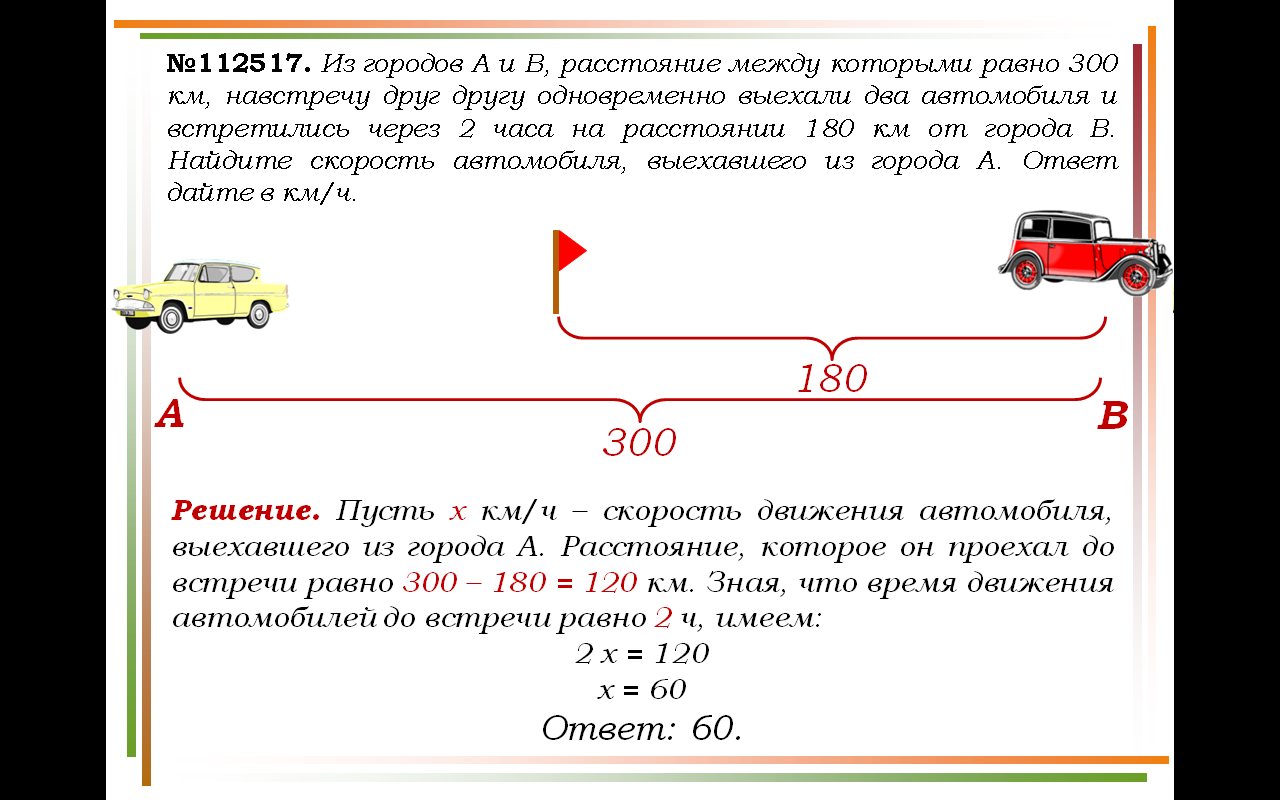 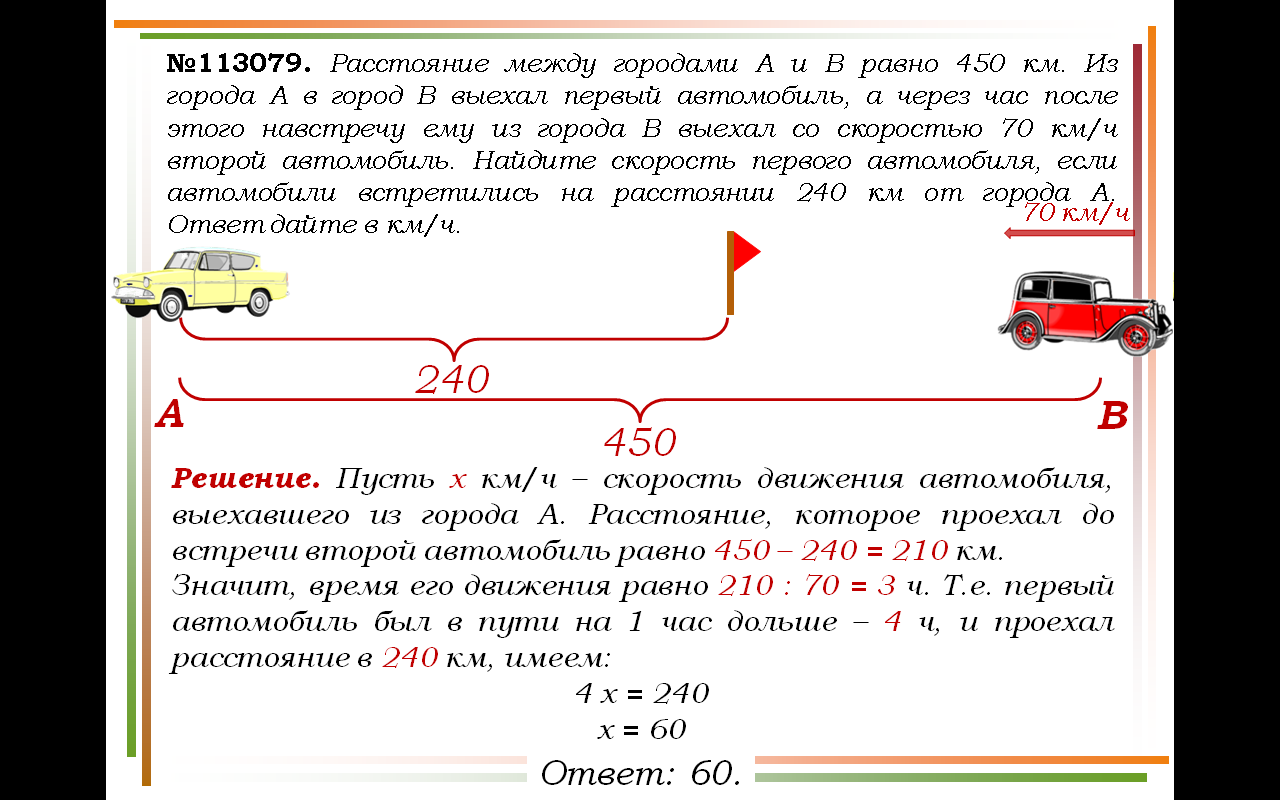 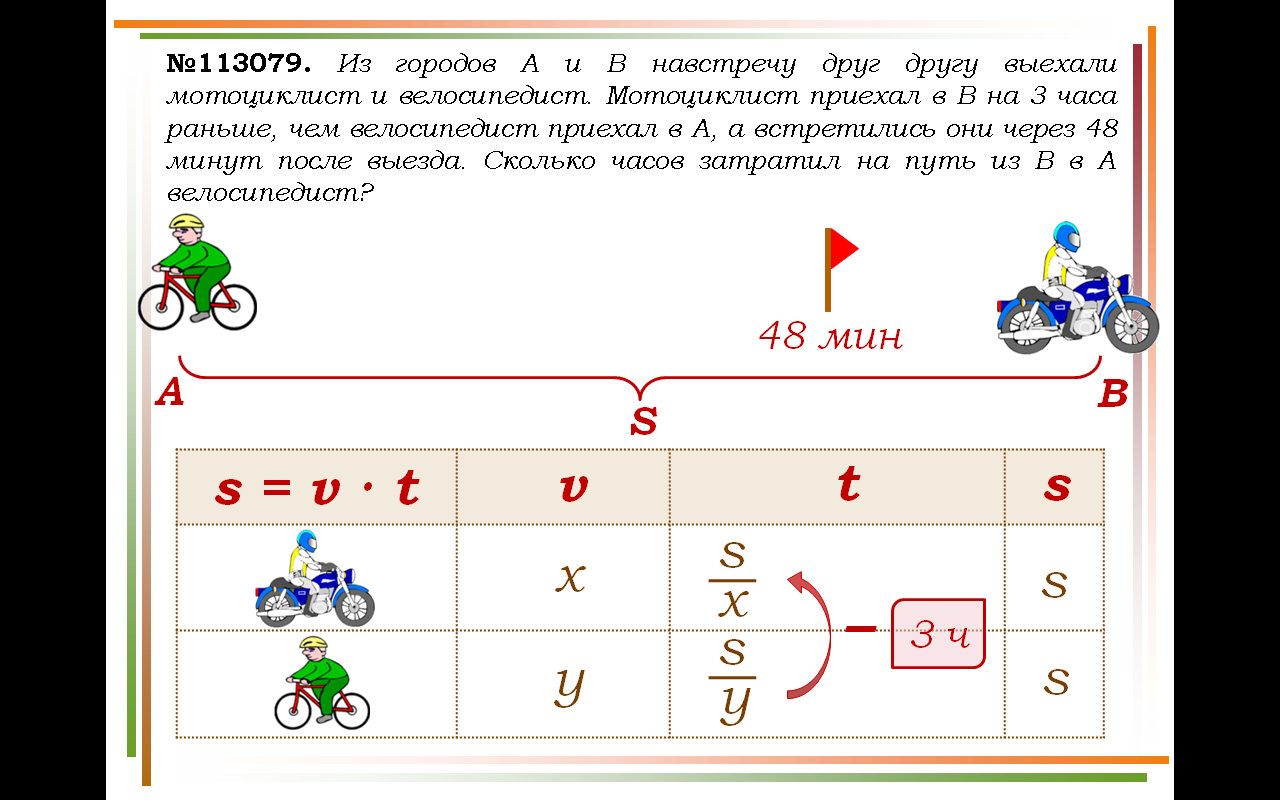 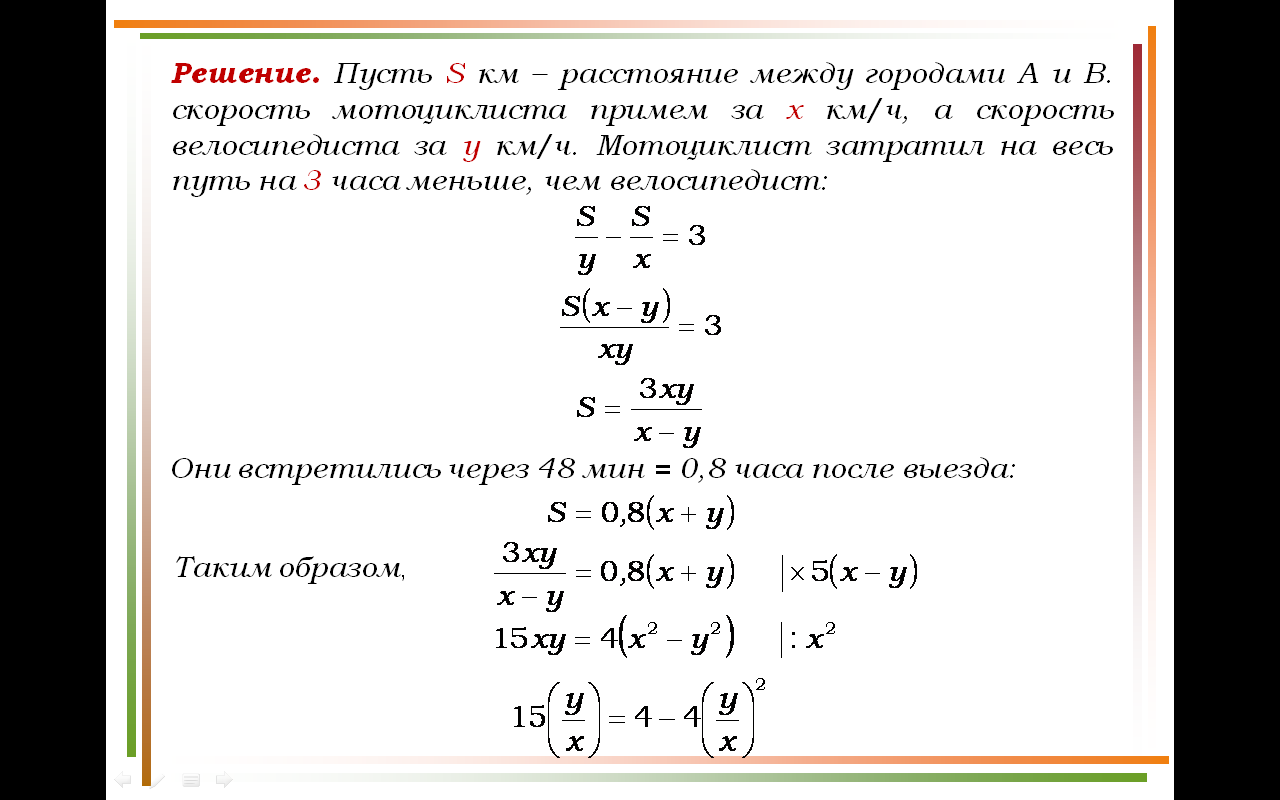 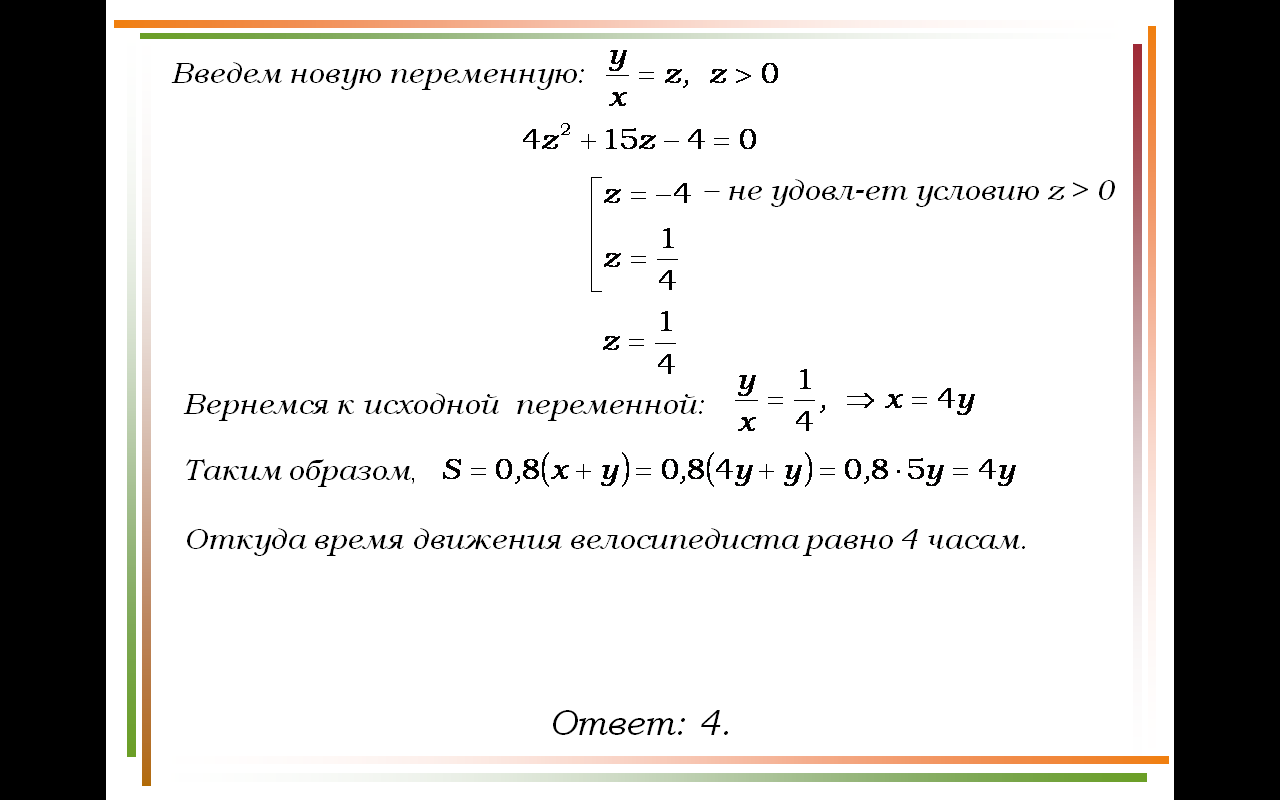 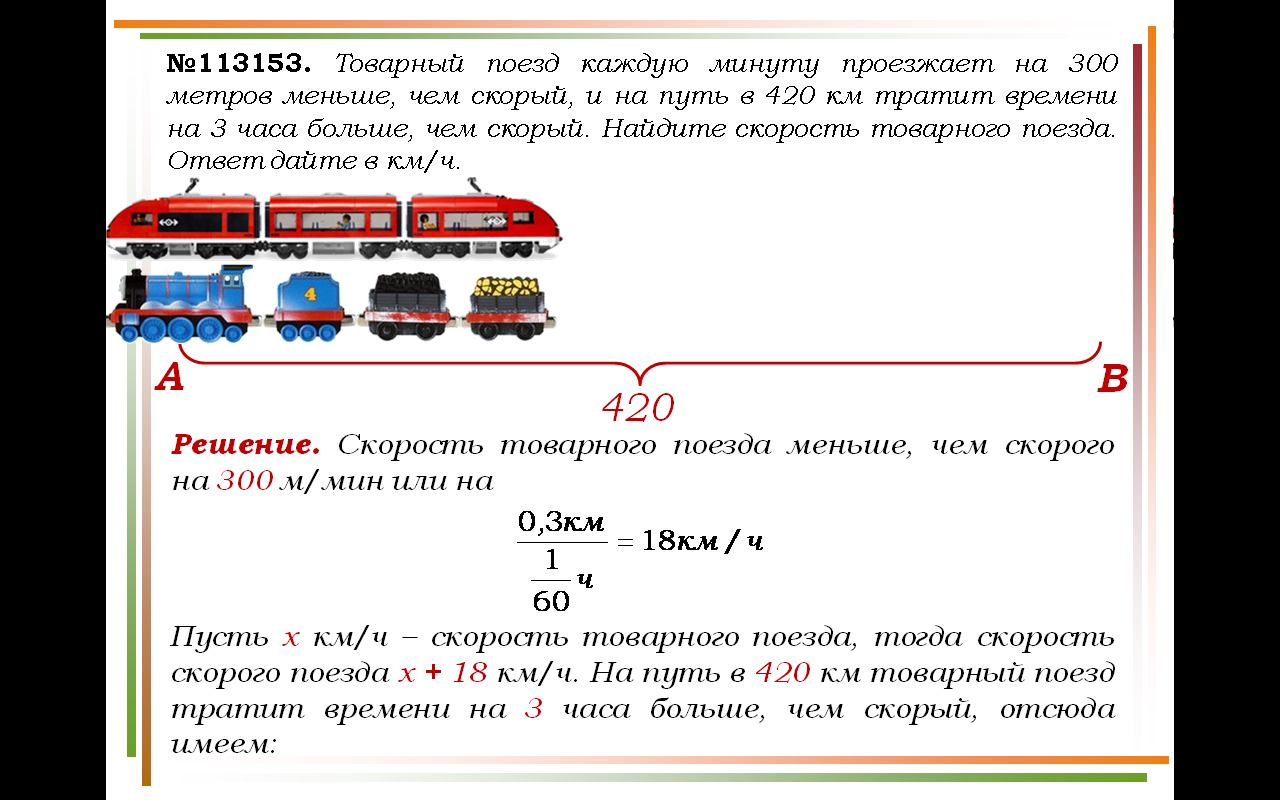 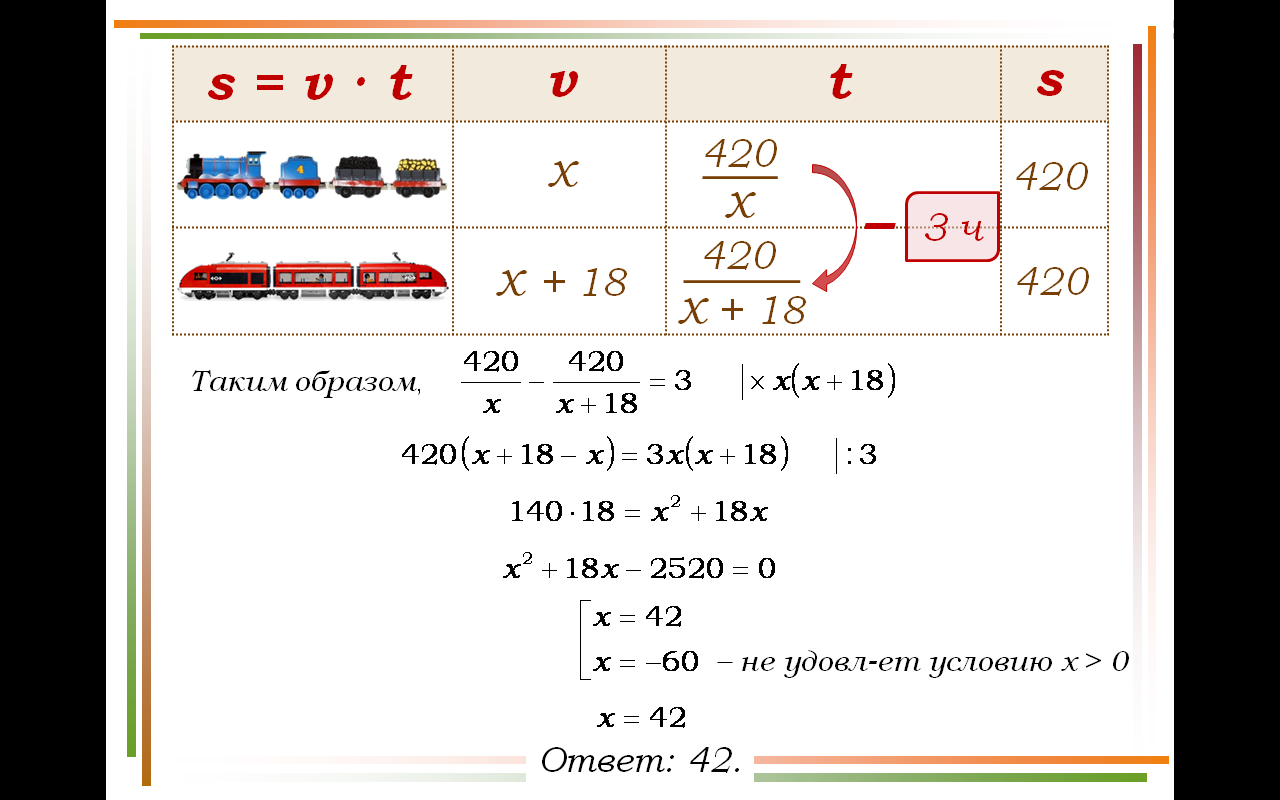 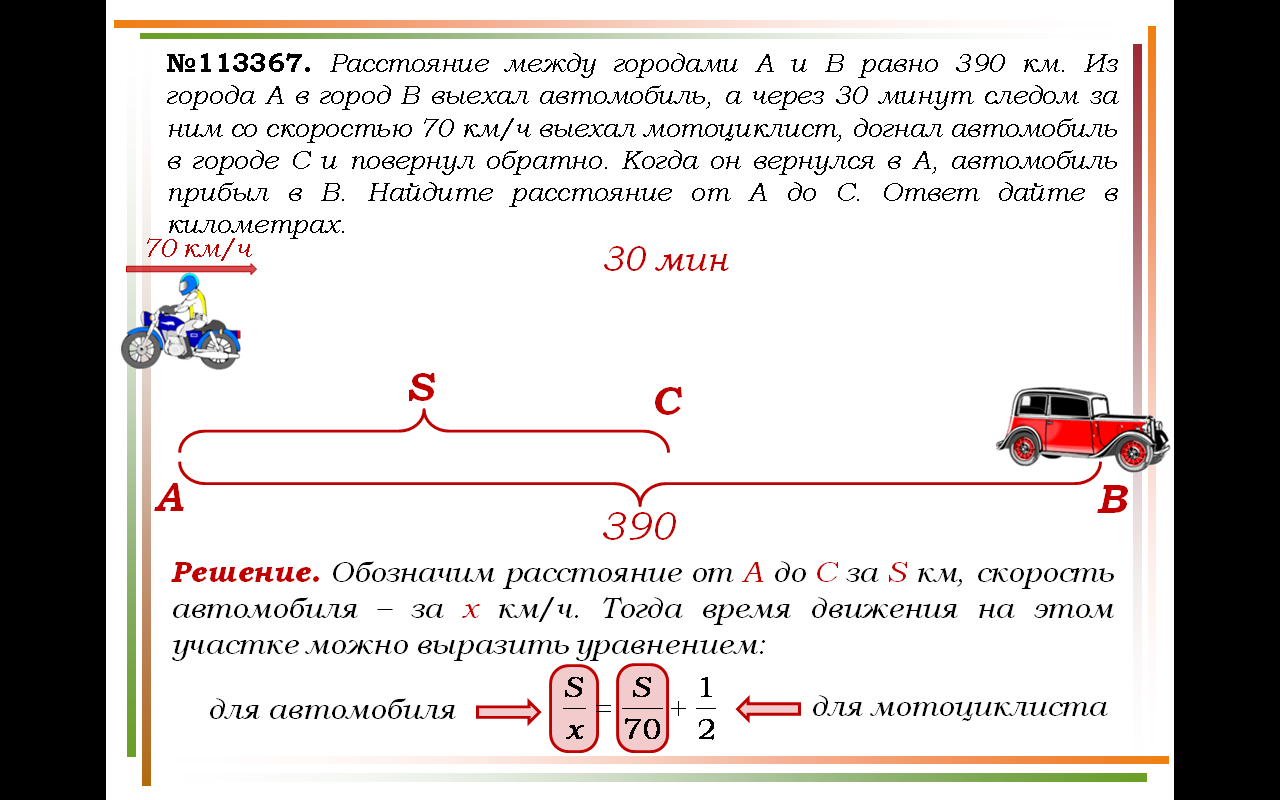 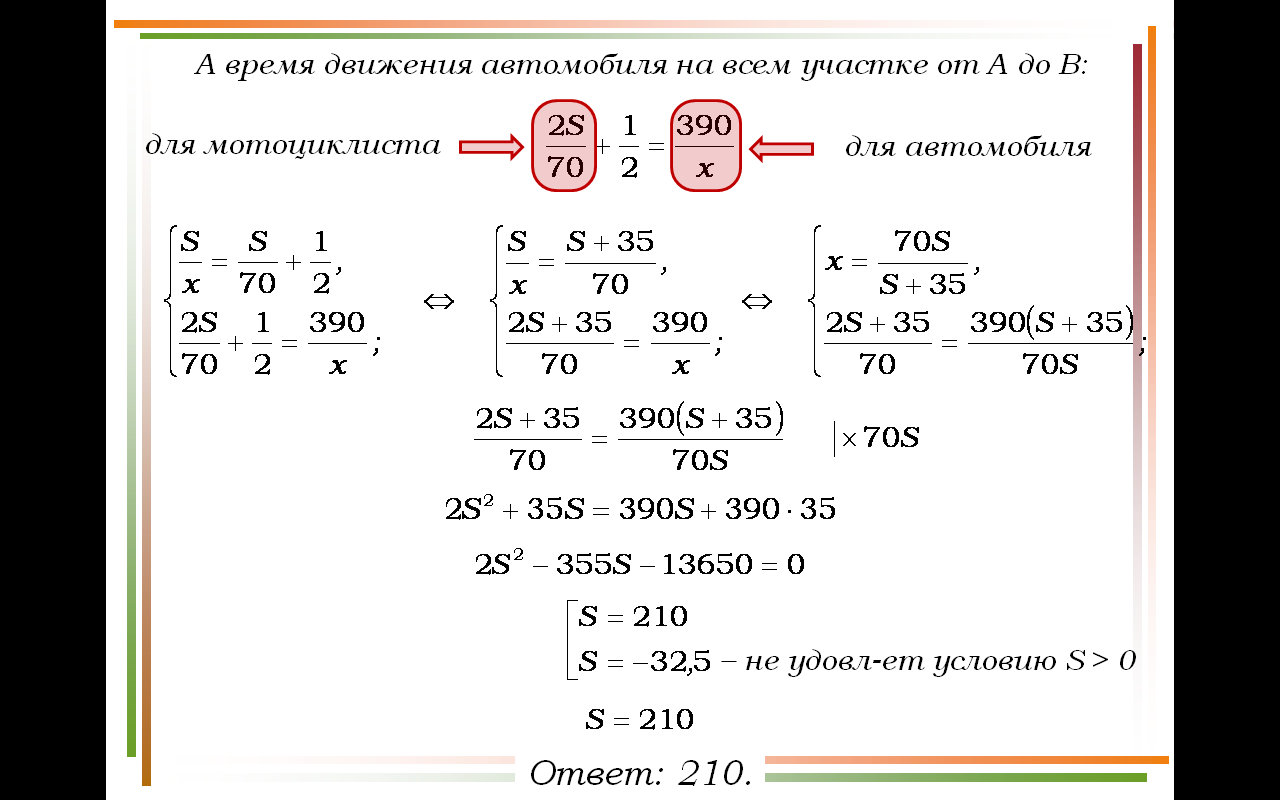 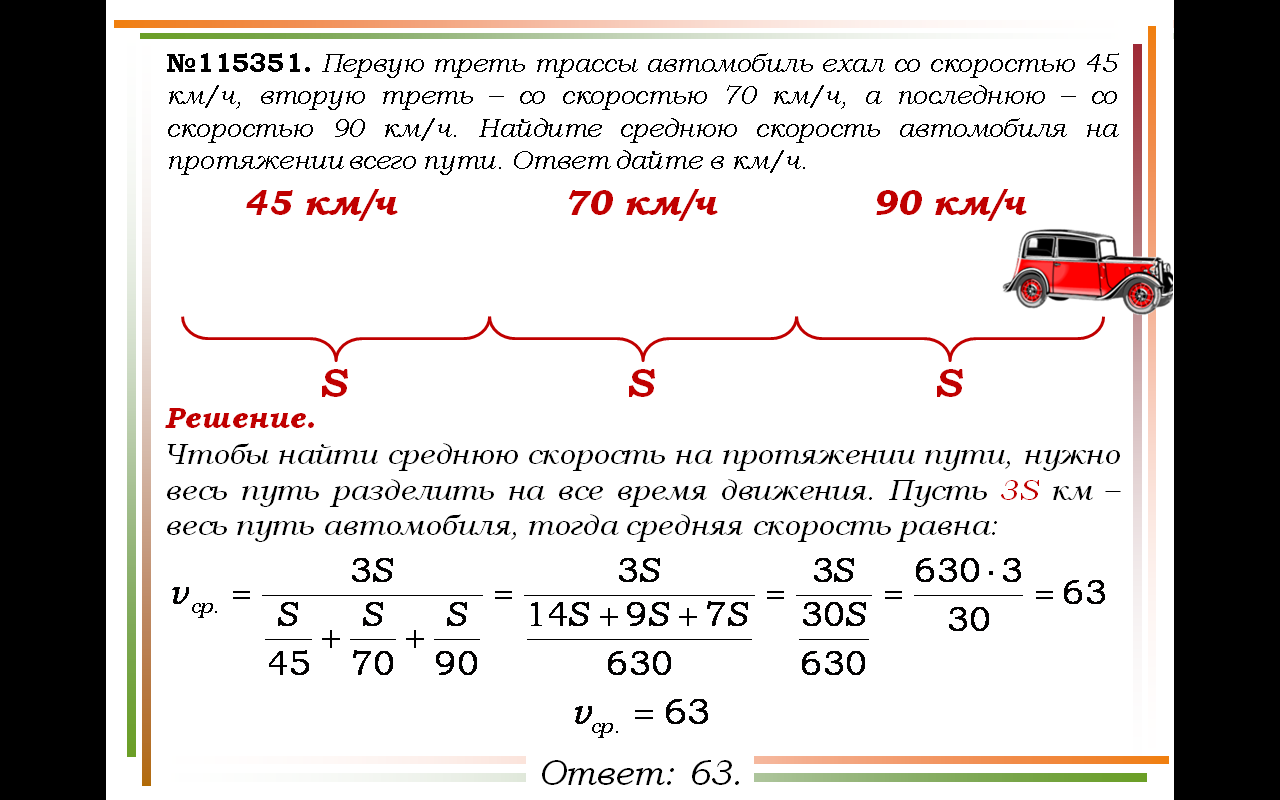 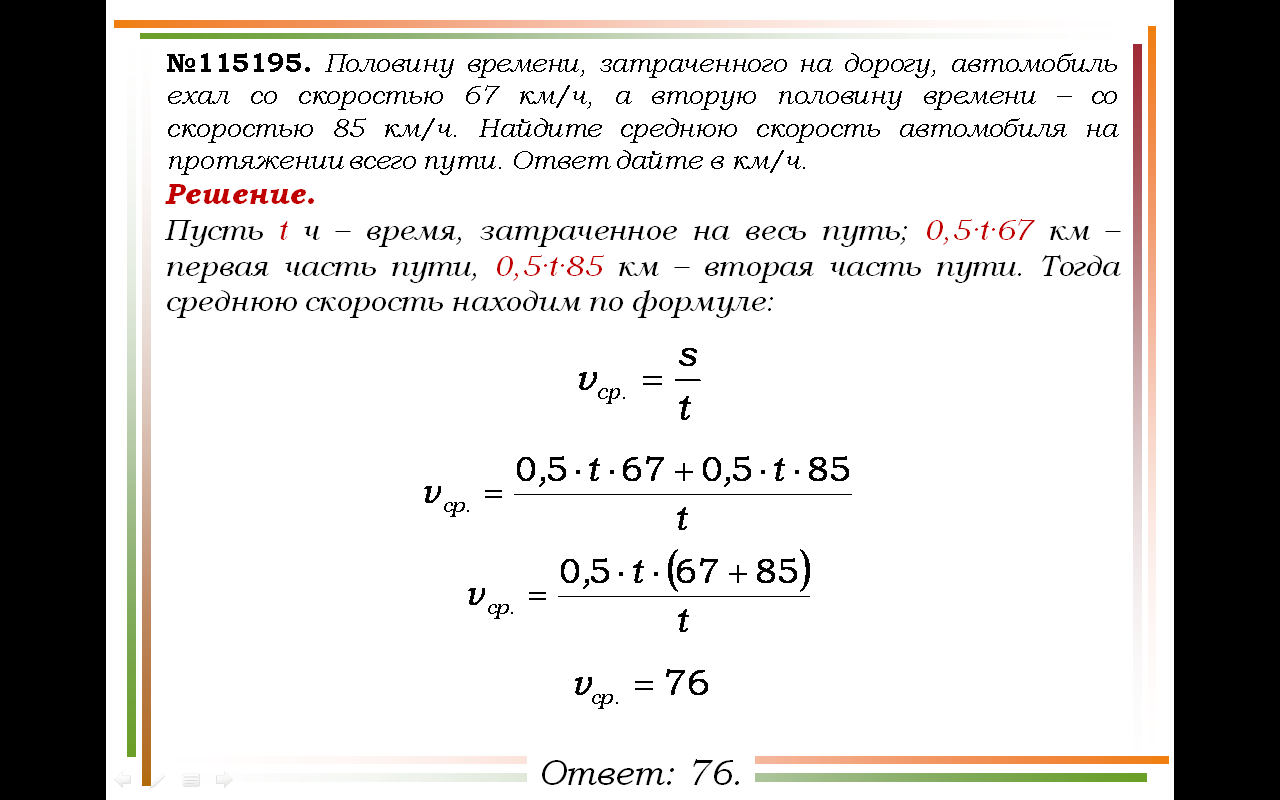 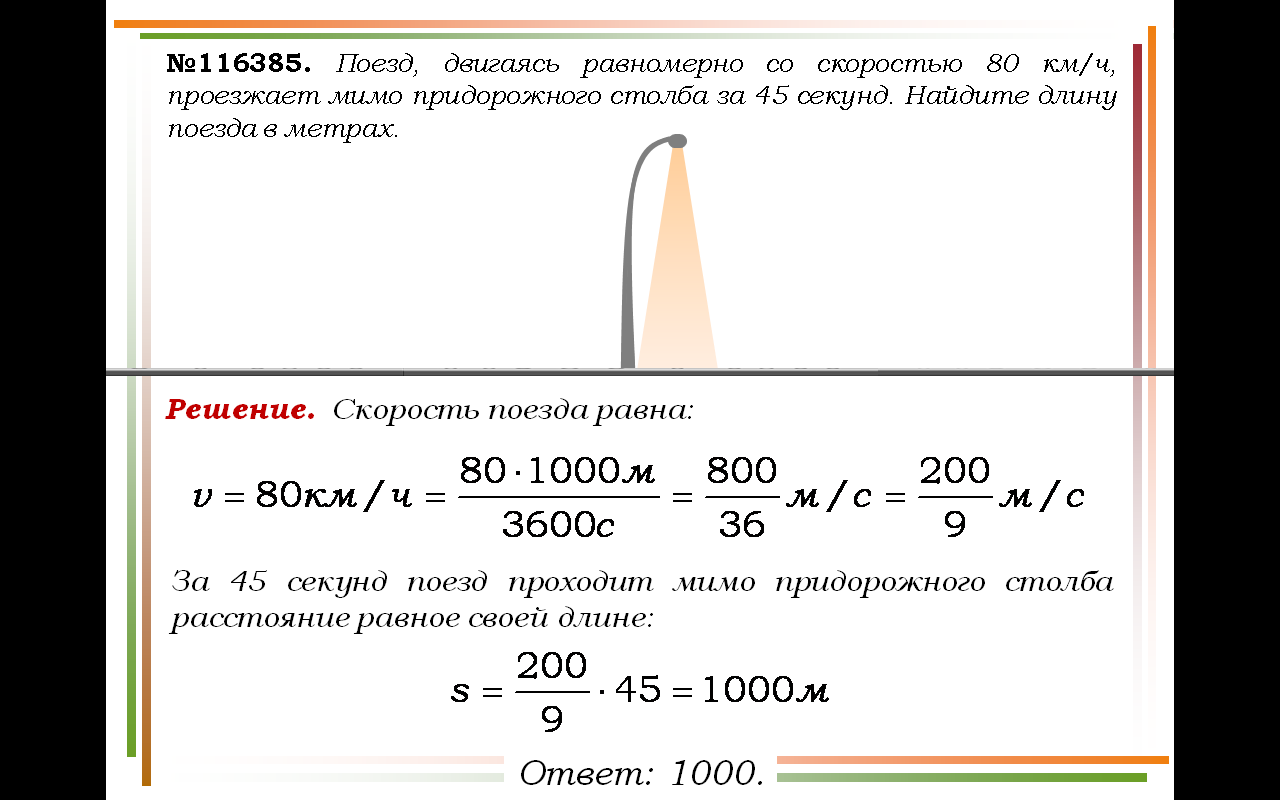 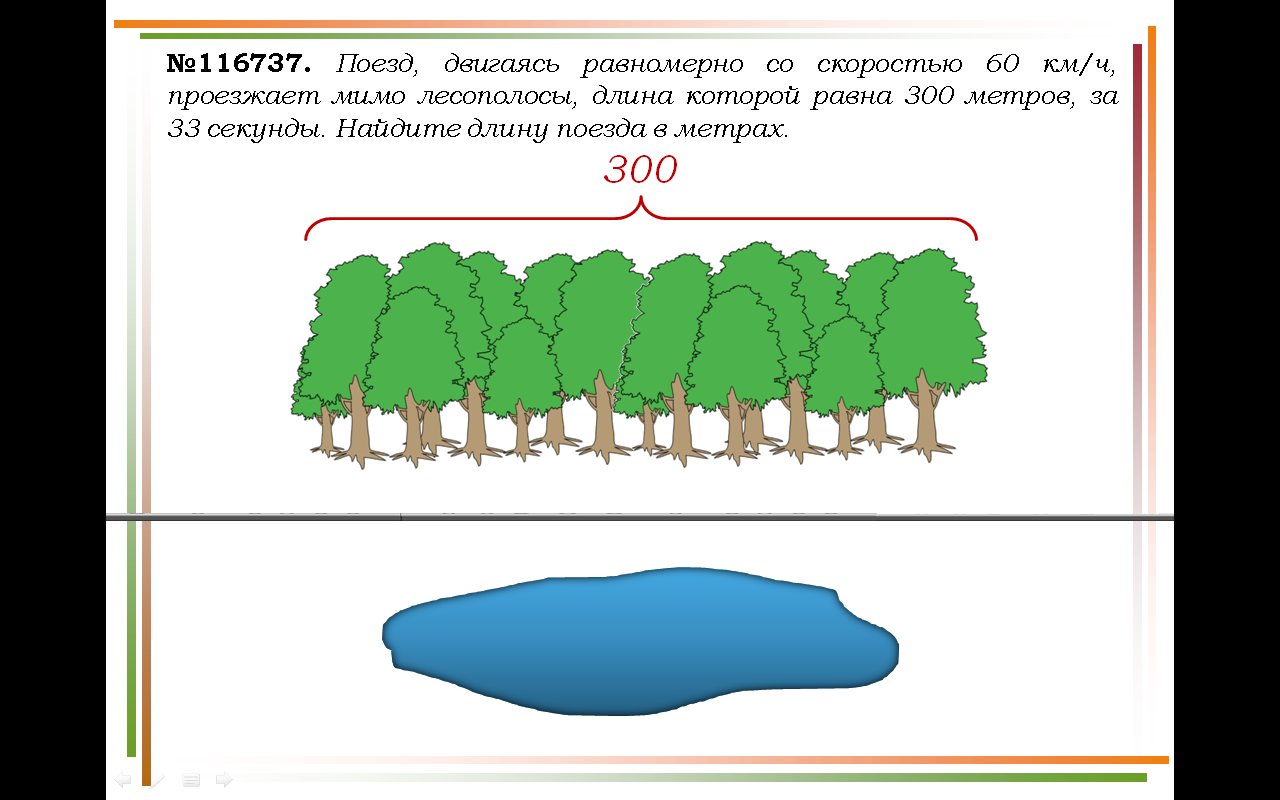 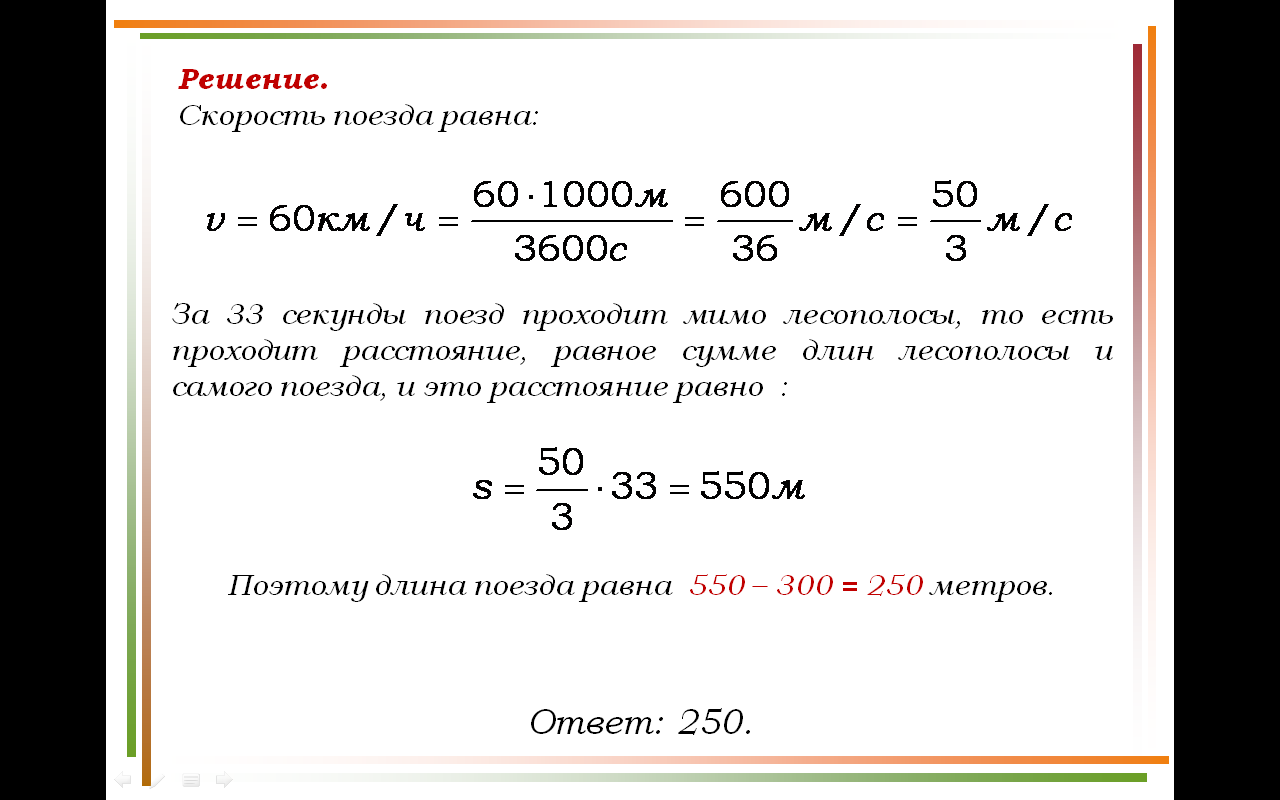 